Практичне заняття №6. Тема:   Оцінка ефективності івентуМета заняття: проаналізувати шляхи визначення ефективності івенту, розглянути методики роботи з цільовими аудиторіями з метою отримання зворотнього зв’язку та визначення ефектів впливу. 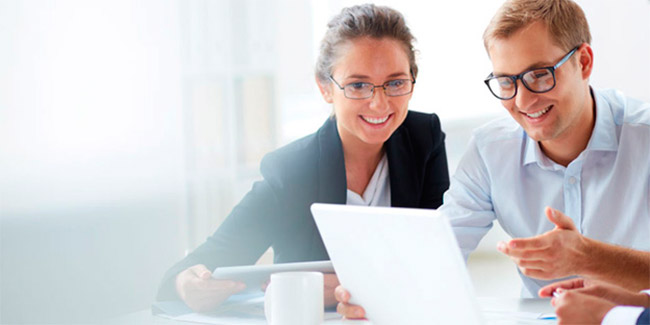 Питання для обговоренняЕфективність управління PR-заходами. Шляхи визначення ефективності управління PR-заходами.Показники ефективності івенту.Думка учасників події.Публікації в ЗМІ (відповідність джерела цільової аудиторії).Безпосереднє спостереження за учасниками під час проведення події.Резонансний і соціологічний методи  оцінки ефективності подій.Основні поняття:  еvent, ефективність події, громадська думка, публікації, ЗМІ, спостереження.  Питання для самоконтролюЯкі етапи PR-діяльності включає в себеетап визначення ефективності події?Чим відрізняються  формалізовані дослідження  від неформалізованих і які нацбільш ефективні під час визначення успіху івента?Яка послідовність дій передбачає виявленняефективності заходу?Як здійснюється дослідженнядумки цільової аудиторії?Що передбачає резонансний методи  оцінки ефективності події?У чому перевага соціологічного методу визначення ефективності події? Письмові завданняНаведіть аргументи щодо підтримки зазначеної думки або спростуйте і  наведіть аргументи проти: «Сьогодні спеціальні івенти стають дедалі ефективнішим засобом комунікації. В умовах скептичного і часом недовірливого ставлення до реклами спеціальний івент є саме тим інструментом, який здатний викликати в учасника яскравий емоційний відгук, залучити його в те, що відбувається, і в такий спосіб створити позитивне враження і думку про бренд. Впливаючи на емоційну сферу, спеціальна подія створює міцні зв’язки між учасником заходу та його організатором».Порівняйте інструментарії резонансного та соціологічного методів дослідження ефективності еvent -заходу.Підготуйте план вимірювання показників оцінки проведеного еvent -заходу. Завдання для самостійної роботиОпрацювання теоретичного матеріалу:  Зоріна О.І. Ефективність використання методів івент-маркетингу підприємствами транспорту. Ефективна економіка. № 5. 2014URL: http://www.economy.nayka.com.ua/?op=1&z=3027Пічик К. В. Івент-маркетинг як сучасний інструмент впливу на споживача. Наукові записки НаУКМА. Економічні науки. 2016. 1. (1). С. 145–148. URL: https://doi.org/10.18523/2519-4739112016124813 Теми есе:Показники ефективності івенту.Резонансний і соціологічний методи  оцінки ефективності подій. ЛітератураОсновна:Березенко В.В. Планування PR-діяльності: Навчально-методичний посібник. Запоріжжя : ЗНУ, 2015. 192 с.Зоріна О.І. Ефективність використання методів івент-маркетингу підприємствами транспорту. Ефективна економіка. № 5. 2014URL: http://www.economy.nayka.com.ua/?op=1&z=3027Радіонова О. М. Конспект лекцій з курсу «Івент-технології». Харків. нац. ун-т міськ. госп-ва ім. О. М. Бекетова.  Харків: ХНУМГ ім. О. М. Бекетова, 2015.С.16-21.Пічик К. В. Івент-маркетинг як сучасний інструмент впливу на споживача. Наукові записки НаУКМА. Економічні науки. 2016. 1. (1). С. 145–148. URL: https://doi.org/10.18523/2519-4739112016124813Додаткова:Антоненко І.Я. Особливості розвитку та застосування івент-менеджменту в Україні. Сучасний менеджмент і економічний розвиток : реферативний збірник матеріалів постійно діючої міжнародної науково-практичної інтернет-конференції, 1 вересня 2011 р. - 29 лютого 2012 р. Суми : СумДУ, 2012. № 1. С. 5.Володіна М.Р. Event-менеджмент в сфері організації заходів. Молодий вчений. 2019. №5. С. 103 – 106. Данилова В. принципи та перспективи розвитку режисури «спеціальних художніх подій». URL : https://ephd.cz/wp content/uploads/2018/ephd_2018_4_4/14.pdfДанилова В. Спеціальні художні події як інструмент впливу на суспільну й індивідуальну свідомістю Актуальні питання гуманітарних наук. Вип 22. Том 2. 2018.  С.17–23.  http://www.aphn-journal.in.ua/archive/22_2018/part_2/5.pdfІванова О. В. Методичні підходи до розробки бізнес-івенту. URL : http://firearticles.com/economika-pidpryemstv/220-metodichn-pdhodi-do-rozrobkibznes-ventu-vanova-o-v-markovskiy-o-v.htmlМисик В.М. Сутність та характеристика івент-менеджменту в системі управління підприємства. Економіка та управління підприємствами. Вип 50-1.2020. С. 143–148.Напалкова А.А. Менеджментові дослідження на ринку event-послуг. Event-менеджмент. 2014. -№ 3. С. 210–226. Новікова В.В., Бондар Н.П., Шаран Л.О. Впровадження event-менеджменту в діяльність підприємства готельно-ресторанного господарства. Modern engineering and innovative technologies.  Issue 10.  Part 2.2019.  С 45–54.Оборська С.В. Подієвий менеджмент у мистецтві.   Культура і мистецтво у сучасному світі. 2014.  Вип. 15.  С. 57–63.Оборська С. В. Сучасна проблематика подієвого менеджменту мистецьких проектів. Культура України. Cерія : Мистецтвознавство.  2018. Вип. 61.  С. 389-397.  http://nbuv.gov.ua/UJRN/Kum_2018_61_40.Пашкевич М. Ю. Івент-технології у сфері дозвілля.  Культурно-дозвіллєва діяльність у сучасному світі: кол. монографія. Київ: Вид-во: Ліра-К, 2017. 328 с.Поплавський М. М. Еvent-менеджмент у індустрії дозвілля. Питання культурології.  2017.  URL :  http://nbuv.gov.ua/UJRN/Pkl_2017_33_19.Радіонова О.М. Конспект лекцій з курсу «Івент-технології». Харків: ХНУМГ ім.О.М.Бекетова, 2015.  67 с. Хамініч С.Ю. Стратегічне планування на підприємствах: теоретико- методологічний аспект. Економіка: проблеми теорії та практики : збірник наукових праць. Дніпропетровськ : ДНУ, 2009. Вип. 249 : в 6 т. T. 5. С.1317 – 1322.Хитрова О.А. Харитонова Ю.Ю. Стан і тенденції розвитку Івент-менеджменту в Україні.  Науковий вісник Міжнародного гуманітарного університету, Вип. 12.  2017. С.27–31.  Getz D. Event tourism: Definition, evolution, and research. Tourism Management.  2008.  №29. №29. Р. 30-41.Griffin L.J. Temporality, events and explanation in historical sociology: An intro-duction. Sociological Methods & Research. 1992. № 20. P. 403–427.Lampel J., Shamsie J., Shapira Z. Experiencing the improbable: Rare events and organizational learning. Organization Science. 2009. № 20. P. 835–845.Nigam A., Ocasio W. Event attention, environmental sense making, and change in institutional logics: An inductive analysis of the effects of public attention to Clinton’s Health Care Reform Initiative. Organization Science. 2010. № 21. P. 823–841.Shone A. Successful event management: a practical handbook.  Cengage Learning: EMEA, 2004. P. 13.Tassiopoulos D. Event Management: A Professional and Developmental Approach.  Juta Pty Ltd, 2013.  510 р.Tum J., Norton P., Nevan J.  Management of Event Operations.  Oxford: Elsevier/Butterworth-Heinemann, 2006. 280 p.Thomas O. Reference model-based event management International Journal of Event Management Research. Vol. 4. N 1. 2008. P. 8–16. Eventbrite. The 10 Event Management Skills  Event Managers Need. 2019. URL: https://www.eventbrite.co.uk/blog/qualities-successful-event-managersds00http://firearticles.com/economika-pidpryemstv/220-metodichn-pdhodi-do-rozrobkibznes-ventu-vanova-o-v-markovskiy-o-v.htmlРезонансний метод за основні показники приймає індекс цитування (кількісний показник) і коефіцієнт співвідношення позитивних і негативних публікацій (якісний показник). При цьому кількість повідомлень у ЗМІ після проведеного спеціального івенту не повинно бути єдиним засобом оцінки ефективності. Тоді за точку відліку може бути взятий ступінь популярності компанії/бренда і думка цільової аудиторії до і після події.Соціологічний метод пов’язаний з вимірами думки цільової аудиторії до початку події і після її закінчення. Його перевагою є те, що він дозволяє укладати в числові рамки такі нераціональні показники, як лояльність до марки і ставлення до бренда. Але його недолік полягає в суб’єктивній оцінці отриманих данихЗ метою оцінки проведеного івент-заходу можна також здійснити вимірювання показників: кількість учасників (загальне і за категоріями) — у даному випадку доцільно створити портрет учасника події; активність учасників; думка учасників події;ефективність публікацій у ЗМІ (вимірювання кількості медіа-каналів, які повідомляють про подію); задоволеність учасників; фінансові показники.